				Safety Bingo					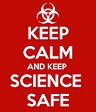 SAFETFREE SPACE